Your Warfare Represents Who You Are in the Kingdom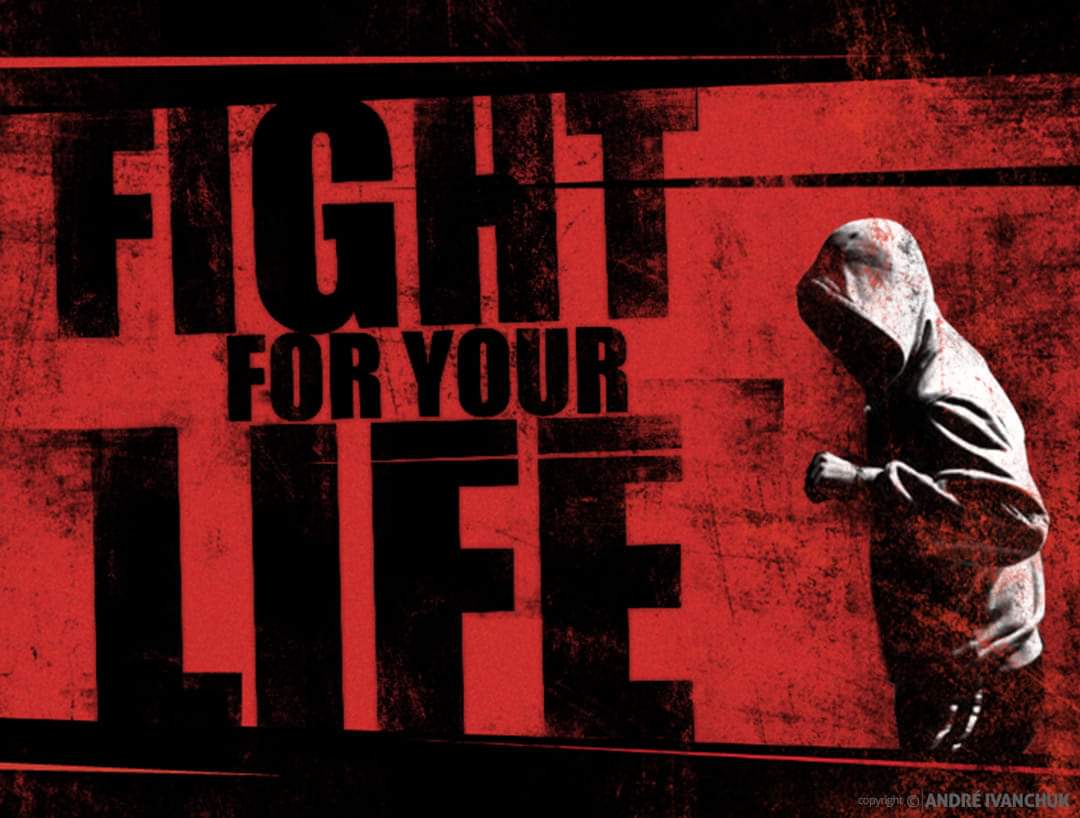 The level of warfare you face is a representation of how powerful you are in the spiritual realm. Although we don't like the battles that we face, we have to remember, in God's Kingdom, the more spiritual warfare that comes against you, the higher your rank in the kingdom. It's like being in the army, but it's the army of God. The more you defeat the devil and his soldiers when they attack, the higher you rank in God's army. You are on an invisible battlefield, and although you can't see your enemy, he is coming at you from every angle. He wants you dead. He wants your family, your legacy gone, and if he can't do that he will try to make your life here on earth unbearable.You have to armor up. If you were fighting on a physical battlefield you would go with all types of armor for protection. You wouldn't even step up to the field until you knew you were ready. Well, guess what, we are in a full blown spiritual battle, and you have been thrown onto the battlefield. Are you going to armor up or stay open for the enemy to attack you? He attacks through your health, mental health, finances💲, jobs, housing🏘️, family, relationships etc. And he is crafty as hell because he uses our weaknesses to keep us caught up and open to all his attacks ( drugs, alcohol, sex, toxic relationships, anger etc). When are you going to get tired of taking unnecessary hits? I know you ain't going to let nobody on earth just keep hitting you and hitting you and you just gonna stand there wide open right? Okay, can you imagine just standing there on the battlefield, able to fight, but not fighting? Taking hit after hit, falling down, getting back up and still not covering yourself or fighting back? Sounds crazy right? God's Chosen, that's what alot of us are doing, just standing there, taking hits, and not fighting back🥊.  We have to remember we are way more powerful than the enemy. We are on the winning team! That is why the devil has to weaken us to hit us because otherwise he couldn't even get no hits in. You have to stay armored up with prayer and the word of God at all times because this is your protection. This is how you fight back when you are fighting an enemy you can't see. You have the Lord of all the worlds battling with you. If you seek him and his face he will make sure there is victory around every corner. You CANNOT and WILL NOT win this battle without The Most High! Armor up God's Chosen👑✊.